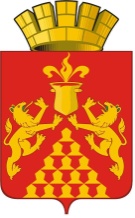 Дума городского округа Красноуральскседьмого созываРЕШЕНИЕот  21 декабря 2017 года  № 66город КрасноуральскОб утверждении Положения об организации работы с наказами избирателей депутатами Думы городского округа КрасноуральскВ целях организации работы с наказами избирателей депутатами Думы городского округа Красноуральск,  направленной на повышение уровня и качества жизни жителей городского округа Красноуральск, учета их интересов и нужд при разработке планов и программ развития городского округа Красноуральск, в соответствии с Федеральными законами от 06 октября 2003 года № 131-ФЗ «Об общих принципах организации местного самоуправления в Российской Федерации» и от 12 июня 2002 года № 67-ФЗ «Об основных гарантиях избирательных прав и права на участие в референдуме граждан Российской Федерации», Уставом городского округа Красноуральск, руководствуясь статьей 23 Устава городского округа Красноуральск, Дума городского округа Красноуральск РЕШИЛА:Утвердить Положение об организации работы с наказами избирателей депутатами Думы городского округа Красноуральск (прилагается).Признать утратившим силу решение Думы городского округа Красноуральск от 30 марта 2017 года № 571 «Об утверждении Положения об организации работы с наказами избирателей депутатами Думы городского округа Красноуральск».Рекомендовать Красноуральской городской территориальной избирательной комиссии в период предвыборной кампании знакомить кандидатов в депутаты с Положением об организации работы с наказами избирателей депутатами Думы городского округа Красноуральск.Настоящее решение вступает в силу после его официального опубликования.Опубликовать настоящее решение в газете «Красноуральский рабочий» и разместить на официальном сайте Думы городского округа Красноуральск в информационно-телекоммуникационной сети Интернет (www.dumakrur.ru).Контроль исполнения настоящего решения возложить на постоянную комиссию по законодательству и местному самоуправлению (Ю.А. Мурзаев).Председатель Думыгородского округа Красноуральск                                                            А.В. МедведевГлавагородского округа Красноуральск                                                              Д.Н. КузьминыхУтверждено решением Думыгородского округа Красноуральск от 21 декабря 2017 года № 66Положениеоб организации работы с наказами избирателей депутатамиДумы городского округа Красноуральск1. Общие положенияПоложение об организации работы с наказами избирателей депутатами Думы городского округа Красноуральск (далее – Положение) разработано в соответствии с Федеральным законом от 06 октября 2003 года № 131-ФЗ «Об общих принципах организации местного самоуправления в Российской Федерации», Федеральным законом от 12 июня 2002 года № 67-ФЗ «Об основных гарантиях избирательных прав и права на участие в референдуме граждан Российской Федерации», Уставом городского округа Красноуральск.Положение определяет:порядок представления, учета, предварительного изучения, систематизации предложений о наказах избирателей;порядок принятия наказов к исполнению;порядок организации исполнения наказов избирателей; контроль исполнения наказов избирателей. Целями работы с наказами избирателей являются:- повышение уровня и качества жизни жителей городского округа;- учет интересов и нужд жителей городского округа при разработке планов и программ развития городского округа Красноуральск.Задачами работы с наказами избирателей являются:- улучшение деятельности органов местного самоуправления городского округа по обеспечению экономического, социального и культурного развития городского округа в интересах жителей;- повышение степени взаимодействия избирателей - жителей городского округа с депутатами Думы городского округа и органами местного самоуправления городского округа Красноуральск при решении вопросов местного значения.Предложениями по наказам избирателей являются поручения избирателей имеющие общественно значимый характер, данные депутатам Думы городского округа Красноуральск (кандидатам в депутаты Думы городского округа Красноуральск) в течение всего срока полномочий депутатов Думы городского округа Красноуральск (в период избирательной кампании), направленные на улучшение деятельности органов местного самоуправления городского округа Красноуральск по решению вопросов местного значения и оформленные в порядке, определенном настоящим Положением.Предложения избирателей признаются наказами исходя из общественной значимости, социально-экономической и правовой обоснованности, реальности осуществления, наличия финансовых возможностей для исполнения.К предложениям о наказах избирателей не относятся:предложения избирателей, не относящиеся к вопросам местного значения;предложения избирателей, не имеющих общественного значения;предложения избирателей, оформленные в нарушении порядка, определенного настоящим Положением.Наказами избирателей являются предложения по наказам избирателей, утвержденные Думой городского округа Красноуральск (далее – Дума).Наказы избирателей не должны противоречить Конституции Российской Федерации, федеральному законодательству, законодательству Свердловской области, Уставу городского округа Красноуральск и иным нормативным правовым актам городского округа Красноуральск.Выполнение наказов избирателей осуществляется в течение срока полномочий Думы. В случае невыполнения наказа в течение предыдущего срока полномочий Думы депутаты Думы нового созыва вправе рассматривать вопрос об исполнении ранее полученного наказа в течение нового срока своих полномочий.Исполнение наказов избирателей может осуществляться поэтапно.Этап исполнения наказа представляет собой комплекс мероприятий, подлежащих реализации в течение одного года.  Финансирование мероприятий по реализации наказов избирателей осуществляется за счет средств бюджета городского округа Красноуральск и иных средств в соответствии с действующим законодательством.2. Порядок представления, учета, предварительного изучения, систематизации предложений о наказах избирателейПредложения по наказам избирателей представляются жителями городского округа Красноуральск:1) кандидатам в депутаты Думы городского округа Красноуральск – в период избирательной кампании при проведении встреч с избирателями;2) депутатам Думы городского округа Красноуральск (далее – депутатами Думы) – в течение срока полномочий депутата Думы.Предложения по наказам избирателей вносятся:по итогам собраний (сходов), в которых приняло участие не менее 30 избирателей;  на приемах, собраниях, конференциях, на встречах с избирателями проводимых депутатами (кандидатами в депутаты) в своих избирательных округах путем направления письменных обращений, при наличии не менее 10 подписей избирателей, за исключением обращений избирателей, поступивших депутатам до вступления в силу настоящего Положения.Обращения избирателей, представленные депутатам до вступления в силу настоящего Положения, могут быть внесены одним избирателем.Порядок проведения собрания (сходов) граждан определяются собранием непосредственно.	На собрании имеют право присутствовать руководители органов местного самоуправления городского округа Красноуральск, организаций всех форм собственности или их представители, которые при необходимости дают соответствующие разъяснения по предложениям о наказах избирателей, внесенным избирателями.Для получения ответов на вопросы, интересующие избирателей, организаторы собрания (сходов) граждан не позднее 10 рабочих дней уведомляют руководителей органов местного самоуправления городского округа Красноуральск, организаций, иных лиц о дате, времени, месте проведения собрания (схода), с приложением вопросов рассматриваемой повестки. Решения об одобрении предложений по наказам избирателей либо отклонении внесенных избирателями предложений, принимаются открытым голосованием большинством голосов от числа избирателей присутствующих на собрании, конференции и оформляются протоколом, согласно рекомендуемой форме (приложение 1 к настоящему Положению) и должен содержать следующие сведения:дату и место проведения собрания (схода) граждан, встречи с избирателями;фамилии, имена, отчество, места жительства председателя и секретаря; фамилии, имена, отчество и места жительства избирателей, принявших участие в собрании (сходе) граждан, встречи с избирателями;фамилии, инициалы, должности руководителей или их представителей, участвующих в проведении собрания; количество избирателей, проголосовавших за решение о внесении предложений по наказам избирателей;краткое содержание предложений о наказах избирателей участников собрания; результаты голосования по данным предложениям; данные лица, которому даются предложения по наказам избирателей.Протокол подписывается председателем и секретарем собрания (схода).Указанное решение направляется депутатам (кандидатам в депутаты) Думы в течение 5 дней со дня голосования.Предложения по наказам избирателей, вносимые на приемах, собраниях, конференциях, встречах депутатов (кандидатов в депутаты) с избирателями оформляются в письменном виде, и должны содержать следующие сведения:данные депутата, которому даются предложения по наказам избирателей.фамилии, имена, отчество и места жительства избирателей, избирателей;краткое содержание предложений о наказах избирателей;подписи избирателей, обратившихся с предложением по наказам избирателей;дату приема, собрания, конференции или встречи.Депутат Думы самостоятельно осуществляет первичный учет и предварительное рассмотрение представленных ему предложений избирателей.По результатам предварительного рассмотрения предложений по наказам избирателей, депутат по собственному усмотрению принимает решение об одобрении предложений избирателей в качестве наказов либо об их отклонении.О результатах рассмотрения, депутат Думы информирует инициатора или представителя инициативной группы внесшего предложения по наказам избирателей в 30-и дневный срок с момента внесения предложений о наказах избирателей или в 30-и дневный срок с момента вступления в силу настоящего Положения, по предложениям о наказах избирателей, поступивших депутатам до вступления в силу настоящего Положения.Предложения по наказам избирателей, данные депутатам Думы (кандидатам в депутаты Думы), не соответствующие требованиям, установленным пунктом 1.5 настоящего Положения, наказами не являются и рассматриваются депутатами Думы в порядке и сроки, установленные Федеральным законом от 02 мая 2006 года № 59-ФЗ «О порядке рассмотрения обращений граждан Российской Федерации».Депутаты вправе обращаться в организации различных форм собственности с заявлениями, обращениями или запросами с целью получения информации о возможности выполнения предложений избирателей.Депутат, рассмотрев поступившие предложения по наказам избирателей, ответы организаций о возможностях их исполнения, излагает свое мнение по каждому предложению в виде пояснительной записки, формирует перечень предложений по наказам избирателей согласно рекомендуемой формы (приложение 2 к настоящему Положению) и направляет их в Думу не позднее 01 апреля текущего года с приложением соответствующих протоколов собраний и ответов организации о возможностях их исполнений.Постоянные комиссии Думы на совместных заседаниях с участием представителей администрации городского округа Красноуральск в срок до 15 мая текущего года изучают сформированные депутатами перечни предложений по наказам избирателей. По итогам рассмотрения перечней предложений по наказам избирателей, специалисты аппарата Думы в срок до 20 мая текущего года формируют проект сводного перечня наказов избирателей, включая невыполненные наказы Думы предыдущего созыва, согласно рекомендуемой формы (приложение 3 к настоящему Положению).Проект сводного перечня предложений по наказам избирателей направляется председателем Думы для рассмотрения главе городского округа Красноуральск не позднее 30 мая текущего года.Глава городского округа Красноуральск рассмотрев проект сводного перечня предложений по наказам избирателей, не позднее 30 июня текущего года представляет в Думу мотивированное заключение о возможности (невозможности)исполнения наказов избирателей.В заключении указывается:- возможность или невозможность исполнения наказа (в случае невозможности исполнения указывается мотивированное обоснование и альтернативные варианты исполнения наказов);- мероприятия по выполнению наказа;- предполагаемый исполнитель по выполнению наказа;- наименование муниципальной программы, в рамках которой предполагается выполнение наказа;- источники финансирования мероприятий по исполнению наказов избирателей;- предполагаемые сроки исполнения наказа и отдельных мероприятий по выполнению наказа.После поступления в Думу мотивированного заключения главы городского округа Красноуральск, постоянные комиссии Думы на совместных заседаниях проводят дополнительное рассмотрение проекта сводного перечня наказов избирателей и готовят заключение о возможности принятия к исполнению или отклонения наказов избирателей.При рассмотрении предложений по включению их в сводный перечень наказов избирателей, в приоритетном порядке включаются предложения о наказах избирателей, имеющие наилучшие показатели по доли затрат, приходящейся на количество благополучателей, по объему вклада участников реализации проекта в его финансирование, по количеству созданных и (или) сохраненных рабочих мест в рамках реализации проекта.3. Принятие наказов избирателей к исполнениюРешение об утверждении перечня наказов избирателей, принимается Думой не позднее 30 июля текущего года.При рассмотрении проекта перечня наказов избирателей, голосование по вопросу о принятии к исполнению или отклонении проводится по каждому из наказов избирателей.Решение Думы об утверждении перечня наказов избирателей, в десятидневный срок направляется в главе городского округа Красноуральск, возглавляющему администрацию городского округа Красноуральск (далее – администрация) для организации исполнения наказов.Наказы избирателей в соответствии с утвержденным Думой перечнем учитываются администрацией при разработке муниципальных программ, составлении проекта бюджета городского округа на очередной финансовый год (очередной финансовый год и плановый период).Решение Думы об утверждении перечня наказов избирателей, в течение 10 дней после его принятия подлежит опубликованию в газете «Красноуральский рабочий» и размещению на официальном сайте Думы в информационно-телекоммуникационной сети Интернет.Депутаты Думы во время встреч с избирателями информируют избирателей, представивших наказы, отклоненные Думой, о причинах их отклонения.	Порядок организации исполнения наказов избирателей Организация исполнения наказов избирателей осуществляется администрацией.Дума, депутаты Думы могут вносить в администрацию свои предложения по вопросам, связанным с исполнением наказов избирателей.Проект плана мероприятий по финансированию и реализации наказов избирателей на очередной год (приложение 4 к настоящему Положению) направляется главой городского округа Красноуральск в Думу не позднее 15 ноября текущего года одновременно с проектом решения о бюджете городского округа на очередной финансовый год. В проекте плана мероприятий по финансированию и реализации наказов избирателей на очередной год указываются:- адрес объекта;- номер избирательного округа;- номер наказа из сводного Перечня наказов избирателей;- содержание наказа;- мероприятия по реализации наказа;- ориентировочная стоимость реализации наказа с разбивкой по мероприятиям;- объем, источники и виды финансирования выполнения наказа с разбивкой по мероприятиям;- ответственные исполнители за выполнение мероприятий по реализации наказа.Предварительное рассмотрение проекта плана мероприятий по финансированию и реализации наказов избирателей на очередной год осуществляется постоянной комиссией по экономической политике и бюджету Думы. План мероприятий по финансированию и реализации наказов избирателей на очередной год утверждается Думой в декабре текущего года.Расходы на финансирование мероприятий по реализации наказов избирателей предусматриваются в бюджете городского округа Красноуральск на очередной финансовый год (очередной финансовый год и плановый период).Решение Думы об утверждении плана мероприятий по финансированию и реализации наказов избирателей на очередной год в течение 30 дней после его принятия подлежит опубликованию в газете «Красноуральский рабочий» и размещению на официальном сайте Думы в информационно-телекоммуникационной сети Интернет.5. Контроль исполнения наказов избирателейКонтроль исполнения наказов избирателей осуществляют Дума, постоянные комиссии Думы, депутатские группы, депутаты Думы.Администрация на основе отчетов исполнителей, каждые полгода (до 1 февраля и 1 августа соответственно) направляет в Думу отчет о реализации плана мероприятий по исполнению наказов избирателей (приложение 5 к настоящему Положению).Отчеты администрации о реализации плана мероприятий по исполнению наказов избирателей рассматриваются на заседаниях постоянных комиссий Думы (по вопросам, относящимся к их ведению), заседании Думы каждые полгода и подлежа опубликованию т в газете «Красноуральский рабочий» и размещению на официальном сайте Думы в информационно-телекоммуникационной сети Интернет в течение 10 дней после их рассмотрения Думой.Депутаты Думы во время встреч с избирателями информируют их о реализации плана мероприятий по исполнению наказов избирателей.Депутаты Думы вправе обращаться в органы местного самоуправления, организации различных форм собственности по вопросам исполнения наказов избирателей, а также участвовать в рассмотрении этих вопросов.Наказы избирателей, полностью исполненные либо переставшие соответствовать требованиям, установленным пунктом 1.6. настоящего Положения, снимаются с контроля Думой.Приложение 1к Положению об организации работы снаказами избирателей депутатами Думыгородского округа КрасноуральскРекомендуемая формаПРОТОКОЛВСТРЕЧИ ИЗБИРАТЕЛЕЙ С ДЕПУТАТАМИ ДУМЫГОРОДСКОГО ОКРУГА КРАСНОУРАЛЬСК (СОБРАНИЯ, КОНФЕРЕНЦИИ)ПО ВНЕСЕНИЮ ПОРУЧЕНИЙ И ПРЕДЛОЖЕНИЙ ИЗБИРАТЕЛЕЙгород Красноуральск                                 "__" __________ 20__ г.___________________________________________________________________________                (N избирательного округа, место проведения)    Состав президиума: _______________________________________________________________________________________________________________________________    Присутствовали: _______________________________________________________                  (количество, фамилии, имена, отчества и                сведения о регистрации по месту жительства___________________________________________________________________________          избирателей, участвовавших во встрече, фамилии, имена,           отчества депутата Думы (зарегистрированного кандидата___________________________________________________________________________              в депутаты Думы), представителей администрации          городского округа и иных участвовавших во встрече лиц)___________________________________________________________________________                               Повестка дня:    1. ____________________________________________________________________    2. ____________________________________________________________________    Содержание выступлений: _____________________________________________________________________________________________________________________________________________________________________________________________________    Предложения избирателей:    1. ___________________________________________________________________.    2. ___________________________________________________________________.    3. ___________________________________________________________________.    4. ___________________________________________________________________.    Голосовали по предложениям избирателей (результаты   голосования    по каждому предложению: «за», «против», «воздержались», одобрено или отклонено):    1. ___________________________________________________________________.    2. ___________________________________________________________________.    3. ___________________________________________________________________.    4. ___________________________________________________________________.    Решили: _______________________________________________________________            (содержание принятых предложений избирателей)______________________________________________________________________________________________________________________________________________________    Председатель встречи избирателей (собрания, конференции): ________________________________________________________________________________________       (фамилия, имя, отчество, место жительства)    Секретарь встречи избирателей (собрания, конференции): ___________________________________________________________________________________________              (фамилия, имя, отчество, место жительства)Приложение 2к Положению об организации работы снаказами избирателей депутатами Думыгородского округа КрасноуральскПЕРЕЧЕНЬПРЕДЛОЖЕНИЙ О НАКАЗАХ ИЗБИРАТЕЛЕЙ ГОРОДСКОГО ОКРУГА КРАСНОУРАЛЬСКДепутат Думы городского округа Красноуральскпо избирательному округу № _____                         ___________________     ______________________                                                                                                                                              подпись                                           И.О. ФамилияСоставляется в формате Microsoft ExcelПриложение 3к Положению об организации работы снаказами избирателей депутатам Думыгородского округа КрасноуральскСВОДНЫЙ ПЕРЕЧЕНЬНАКАЗОВ ИЗБИРАТЕЛЕЙ ГОРОДСКОГО ОКРУГА КРАСНОУРАЛЬСКСоставляется в формате Microsoft ExcelПриложение 4к Положению об организации работы снаказами избирателей депутатами Думыгородского округа КрасноуральскПЛАНМЕРОПРИЯТИЙ ПО ФИНАНСИРОВАНИЮ И РЕАЛИЗАЦИИ НАКАЗОВИЗБИРАТЕЛЕЙ ГОРОДСКОГО ОКРУГА КРАСНОУРАЛЬСК НА ____ ГОДПриложение 5к Положению об организации работы снаказами избирателей депутатами Думыгородского округа КрасноуральскОТЧЕТО РЕАЛИЗАЦИИ ПЛАНА МЕРОПРИЯТИЙ ПО ИСПОЛНЕНИЮ НАКАЗОВ ИЗБИРАТЕЛЕЙГОРОДСКОГО ОКРУГА КРАСНОУРАЛЬСК В ____ ГОДУ№ п/п№ избирательного округаФамилия, имя, отчество, телефон лица, внесшего предложениеАдрес объекта Содержание предложений о наказах избирателейСрок выполнения 12...№ п/п№ избирательного округаФамилия, имя, отчество депутатаФамилия, имя, отчество, телефон лица, внесшего наказАдрес объектанаказаСодержание наказа избирателейСрок выполнения наказа12...№      п/п№ избирательного округа№ наказа из сводногоперечня наказов избирателейАдресобъектанаказаНаказ избирателейНаказ избирателейФинансирование наказов избирателейФинансирование наказов избирателейФинансирование наказов избирателейОтветственные исполнители за выполнение мероприятий по реализации наказа избирателейПримечание№      п/п№ избирательного округа№ наказа из сводногоперечня наказов избирателейАдресобъектанаказаСодержание наказа избирателейМероприятия по реализации наказа избирателейСтоимость реализации наказа по мероприятиям, тысяч рублейИсточники финансирования реализации наказа по мероприятиямВиды финансирования реализации наказа по мероприятиямОтветственные исполнители за выполнение мероприятий по реализации наказа избирателейПримечание11121...21222......1...2......№ п/п№ избирательного округа№ наказа из сводного перечня наказов избирателейАдрес объекта наказаНаказ избирателейНаказ избирателейФинансирование наказов избирателейФинансирование наказов избирателейФинансирование наказов избирателейФинансирование наказов избирателейОтветственные исполнители за выполнение мероприятий по реализации наказа избирателейПояснения по выполнению наказов избирателей№ п/п№ избирательного округа№ наказа из сводного перечня наказов избирателейАдрес объекта наказаНаказ избирателейНаказ избирателейПланПланФактФактОтветственные исполнители за выполнение мероприятий по реализации наказа избирателейПояснения по выполнению наказов избирателей№ п/п№ избирательного округа№ наказа из сводного перечня наказов избирателейАдрес объекта наказаСодержание наказа избирателейМероприятия по реализации наказа избирателейСтоимость реализации наказа по мероприятиям, тысяч рублейИсточники финансирования реализации наказа по мероприятиямСтоимость реализации наказа по мероприятиям, тысяч рублейИсточники финансирования реализации наказа по мероприятиямОтветственные исполнители за выполнение мероприятий по реализации наказа избирателейПояснения по выполнению наказов избирателей11121...21222......1...2......